ЧЕРКАСЬКА ОБЛАСНА РАДАГОЛОВАР О З П О Р Я Д Ж Е Н Н Я13.10.2022                                                                                          № 297-рПро визнання таким, що втратилочинність, розпорядження головиобласної ради від 12.10.2022 № 290-рВідповідно до статті 55 Закону України «Про місцеве самоврядування
в Україні»:1. Визнати таким, що втратило чинність, розпорядження голови обласної ради від 12.10.2022 № 290-р «Про призначення виконувачем обов’язків начальника ЦИГАНКОВА В.А.». 2. Контроль за виконанням розпорядження покласти на управління юридичного забезпечення та роботи з персоналом виконавчого апарату обласної ради.Голова									А. ПІДГОРНИЙ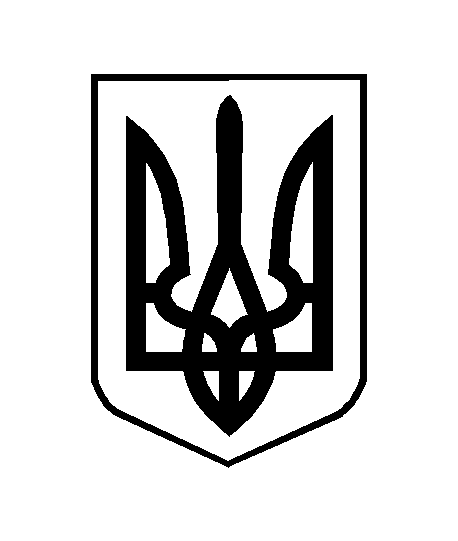 